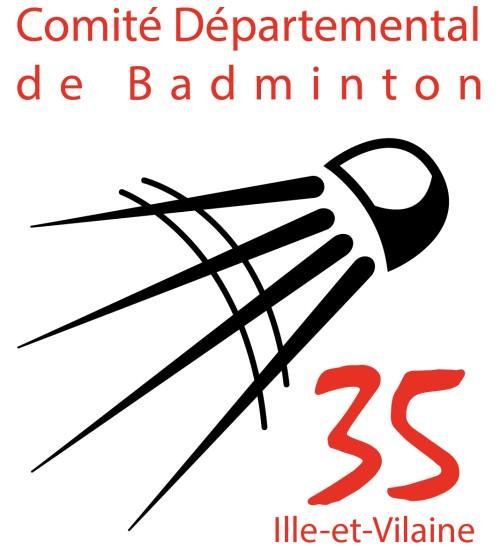 REGLEMENTTournois Individuels Jeunes Saison 2021/2022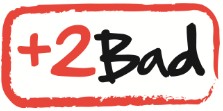 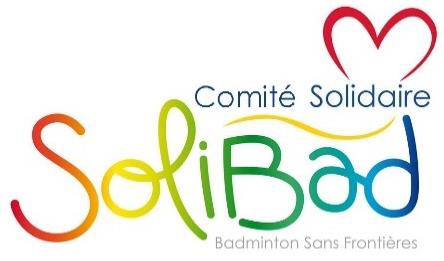 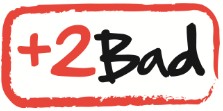 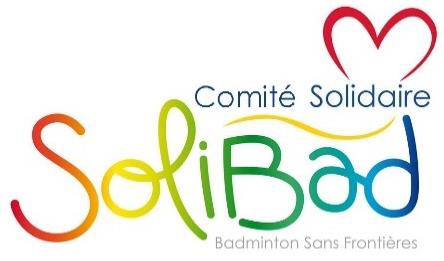 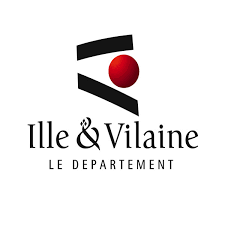 PREAMBULECe règlement précise les modalités d’organisation d’un tournoi individuel jeunes. Les clubs ont toute latitude dans l'organisation de leur tournoi. A partir de cette saison 2021/2022, les tableaux Elites et Espoirs disparaissent. Désormais, les tournois jeunes se feront sous forme de séries. Le choix du club dans la constitution des tableaux résulte des objectifs recherchés : logique de développement, tournoi d'un plus haut niveau, organisation plus facile, temps d’attente entre les matches optimisés. A cet égard, il est rappelé que les temps d’attente trop longs peuvent s’avérer contre-productif pour des jeunes joueurs qui débutent. C’est probablement l’un des facteurs qui fait qu’il est difficile de fidéliser certains de nos jeunes sur les tournois. Il est donc vivement conseillé aux organisateurs de prévoir des échéanciers privilégiant des temps d’attente plus courts. L’une des solutions pourrait être de cibler certaines catégories le matin (minibad/poussins, par exemple) et benjamins l’après-midi.En toute hypothèse, le club peut se rapprocher de la Commission Départementale Jeunes pour voir                                                   le meilleur profit à tirer du tournoi qu'il souhaite organiser.Pour terminer, le Comité souhaite aider les clubs à mettre en place des tournois au sein des clubs qui n’osent pas. L’idée est que le référent jeune ou l’agent développement vous accompagne pour organiser une compétition que ce soit en simple ou en double. Une priorité sera donnée aux tournois avec les catégories Minibad/Poussin et sur les tournois de double.CONDITIONS DE PARTICIPATIONPour participer à un tournoi individuel jeunes, tout joueur sera tenu d’être titulaire d’une licence FFBaD pour la saison en cours, à la date du tirage au sort.Cette licence doit être délivrée au sein d’un club affilié du Comité 35 de Badminton.Toutefois, les joueurs issus d’autres départements et/ou d’autres régions peuvent être accueillis sur ces compétitions, si le club organisateur l’autorise.Un joueur sélectionné pour une compétition régionale, inter-régionale ou nationale jeunes ne pourra pas participer le même jour à un tournoi individuel jeunes.En cas de non-respect de ce règlement, le joueur pourra se voir interdit de toute compétition pendant 2 moisCATEGORIES D’AGESSe référer au document fédéral GUI02.04A1_ADM_TableauCategorieAge  (disponible ici http://www.ffbad.org/mediatheque/publications/guide-du-badminton/saison-2021-2022/ pour connaître les catégories d’âge pour la saison 2021/2022DEMANDE D’AUTORISATION DE TOURNOIC’est le comité qui se charge de faire la demande de tournoi sur poonaLe club organisateur devra utiliser le formulaire « Règlement Particulier d’un Tournoi » (en ligne sur le site du Comité : http://badminton35.fr/wp-content/uploads/2020/10/jeunes_v7_v35.pdf ) pour établir sa demande d’autorisation préalable auprès du comité à l’adresse suivante : ja.referent.35@gmail.com au plus tard 6 semaines avant la date de la compétition en y renseignant les informations nécessaires.Si le club demandeur ne peut fournir le nom d’un juge-arbitre lors de cette demande préalable, celle-ci sera restreinte aux seuls joueurs P. Un numéro d’autorisation sera généré par Poona lors de la validation de la demande d’autorisation.Deux tournois au maximum dans une même catégorie d’âge pourront être organisés le même jour. La Commission Départementale Jeunes étudiera la possibilité de doublons en fonction de critères d’éloignement géographique (distance d’au moins 50 km entre les deux gymnases) et du niveau des inscriptions (joueur classé NC/P à D). A partir d’un niveau D7, un seul tournoi sera autorisé le même jour dans le département.NB : Il ne sera pas autorisé de tournois individuels jeunes• le week-end de la finale du Championnat d’Ille-et-Vilaine Jeunes (04 et 05/06/2022)• le week-end de la Finale Promotionnelle Jeunes d’Ille-et-Vilaine ( 25/06/2022)• aux dates des CDJNOMBRE DE TERRAINSAfin d’éviter des temps d’attente trop longs, voici nos préconisations :Nombre de terrains nécessaires : 1 terrain pour 10 joueurs ou paires.Nombre de terrains nécessaires si 2 catégories d’âge : 7 au minimum.Nombre de terrains nécessaires si 3 catégories d’âge : 9 au minimum.NB : Les Poussins et les Minibads sont considérés comme une même catégorie d’âge.Par exemple, nombre de terrains nécessaires si toutes catégories d’âge sur une seule série : 7 au minimum.Il est possible, également, d’utiliser une autre salle, en fonction du nombre de joueurs prévus. Si plusieurs salles sont prévues, elles ne seront pas distantes de plus de dix minutes l’une de l’autre en voiture.NB : En cas de doute, n’hésitez pas à solliciter la Commission Départementale Jeunes.TABLEAUXConfection des tableauxPour chaque catégorie d'âge, le nombre de série d’une même catégorie est laissé à l’appréciation de l’organisateur.Les séries doivent permettre de regrouper les joueurs ou les paires par niveau de jeu. Le niveau se définit par rapport au classement CPPH (classement par points hebdomadaire) dujoueur ou de la joueuse ou de la paire le lundi précédant le tournoi. Ce classement servira de référence pour répartir les joueurs par séries et désigner les têtes de séries.Pour assurer l’homogénéité des niveaux, la série 1 sera exclusivement réservée aux joueurs dont le CPPH est compris entre 0 et 1,5 point. Les séries suivantes sont réparties en fonction du CPPH des joueurs. Il est recommandé de privilégier les poules de 4 (et de 3) voire, en fonction des inscriptions, les poules de 5 ou 6 ce qui permet aux joueurs de faire le maximum de matches.Toutefois, les séries doivent demeurer homogènes. L’attention des organisateurs est donc vivement appelée, en particulier sur les écarts de CPPH au sein d’une même série. Il n’est, par exemple, par souhaité de voir dans une même série un joueur D9 avec un joueur D7. Les tournois se dérouleront en qualification par poules de 4 (de préférence) puis par élimination directe sauf en cas de poule uniqueIl faut au minimum 3 joueurs pour ouvrir un tableau. Minibad/PoussinsLe classement CPPH est masqué par la FFBaD pour les Minibad et les Poussins. La Commission Départementale Jeunes publiera à chaque période de vacances scolaires une liste des classements.Le club organisateur pourra se charger de la constitution des tableaux pour les catégories Minibad et Poussins, en prenant en compte cette liste, mais il devra obligatoirement demander la validation du Comité avant de publier les convocationsPour les jeunes issus des autres départements, le rang du joueur ou de la joueuse dans le Top Poona permettra au club organisateur de déterminer le niveau de compétition le plus approprié.Autres catégoriesPour les catégories Benjamins, Minimes, Cadets et Juniors, c’est le club organisateur qui doit constituer les tableaux avec le souci d’assurer la meilleure homogénéité possible au sein des séries.En cas de doute, le club organisateur peut demander l’avis du Comité avant de publier les convocationsSurclassementsLe club organisateur devra autoriser les surclassements. Cette autorisation devra figurer dans le règlement particulier et dans la demande d’autorisation dans Poona.Lors de son inscription, le joueur pourra choisir la catégorie d’âge dans laquelle il souhaite jouer via la fiche d’inscriptionCALENDRIERChaque club peut, à tout moment de l’année (sauf dates citées à l’article 4. ) organiser un tournoi individuel jeunes.Le calendrier prévisionnel des tournois jeunes est mis à jour régulièrement sur le site du Comité.Si une même date est choisie par plusieurs clubs et sur les mêmes catégories, cette date seradonnée en priorité au club qui aura envoyé en premier sa demande d’autorisation préalable detournois auprès du comité, à l’adresse indiquée à l’article 4LOGICIEL DE GESTIONLes tournois seront gérés avec les logiciels BadPlus ou BadnetINVITATIONSLes invitations sont à envoyer 4 semaines minimum avant la date de la compétition, à tousles clubs du département et au Comité pour en permettre la diffusion sur le site.La liste et l’évolution des inscriptions reçues par le club organisateur doivent être accessibles viale site internet du club.HORAIRESDébut d’un tournoi : au plus tôt 9h00 (Convocation 8h30 au plus tôt).Fin du tournoi : au plus tard 18h00.VOLANTSSe référer au règlement fédéral qui indique : • Niveau N avec les séries N1, N2 et N3 : ce groupe correspond à des joueurs dont la pratique est de niveau National  • Niveau R avec les séries R4, R5 et R6 : ce groupe correspond à des joueurs dont la pratique est de niveau Régional  • Niveau D avec les séries D7, D8 et D9 : ce groupe correspond à des joueurs dont la pratique est de niveau Départemental • Niveau P avec les séries P10, P11 et P12 : ce groupe correspond à des joueurs dont la pratique est de niveau Promotion.Par conséquent, les joueurs classés de N1 à D9 devront jouer en volants plumes (de niveau National à Départemental) . Tableaux Promotion et Catégorie Minibad : Les joueurs utiliseront obligatoirement des volants plastiques YONEX Mavis 300. Ils seront fournis par l’organisateur.La vente des volants se fera au tube où à l’unité, au choix du club organisateur qui devra le spécifier dans sa demande préalable de tournoi.MATCHESLe nombre maximum de matches pour un joueur est de 8 sur une journée.Tous les matches se disputent en 2 sets gagnants de 21 points, selon la réglementation FFBaD.COACHINGTableaux Minibad-Poussins-BenjaminsL’acte de coaching est autorisé à la pause à 11 points ainsi qu’entre les sets.Cependant, dans la volonté éducative de rendre les jeunes autonomes, l’acte de coaching (orientations technico- tactiques) est INTERDIT entre les points pour ces 3 catégories d’âge. Guider les joueurs au sujet du placement au service (pair / impair) est toutefois possible.Toute personne ne respectant pas ce point de règlement pourrait se voir interdire l’accès aux chaises de coach durant le tournoi par l’organisateur du tournoi.Tableaux Minimes-Cadets-JuniorsL’acte de coaching est autorisé entre les points, à la pause à 11 points ainsi qu’entre les sets.TENUE VESTIMENTAIRETout joueur participant à un tournoi individuel jeunes devra porter, sur le terrain, une tenue conforme au règlement FFBaD. https://gdb.ffbad.org/2020-2021/Src/GDB-03/GUI03.07_DP_PubliciteTenue.pdfFRAIS D’INSCRIPTIONLes frais d’inscription maximum sont de 5 € par joueur et par tableau.La recette des frais d’inscription reste entièrement acquise au club organisateurARBITRAGELorsqu’il n’y a pas d’arbitre sur le match en cours, les joueurs sont en auto-arbitrage.Tout problème lié au score doit être géré par le juge arbitre ou l’organisateur du tournoi COMPORTEMENTSLes comportements déviants des joueurs (insultes, jets de raquette, etc…), voire des parentspourront être sanctionnés par le Comité Départemental de Badminton d’une éventuelle interdictionde participation en tournoi.Afin d’éviter les conflits entre adultes, nous rappelons qu’en cas de désaccord il convient desolliciter l’organisateur du tournoi.Il est également rappelé que seuls les résultats du logiciel font foi et qu'ils ne peuvent faire l'objet demodifications.Nous incitons l’organisateur à noter dans son compte-rendu les différents incidents survenus au cours du tournoi.RECOMPENSESLe club organisateur se doit de récompenser au minimum les vainqueurs et les finalistes.RESTAURATIONLe club organisateur devra prévoir pour les joueurs, les accompagnateurs et le public, unerestauration suffisante dans chaque salle. Les recettes restent entièrement acquises au cluborganisateur.FORFAITSIl est important de sensibiliser les jeunes, les parents et les responsables jeunes sur les nuisancesengendrées par les forfaits non signalés qui pénalisent fortement l’organisation des tournois et sont très désagréables pour les autres joueurs. En conséquence :Tout joueur, sachant à l’avance son indisponibilité pour le tournoi, doit téléphoner au cluborganisateur pour signaler son absence le plus tôt possible.Si ce forfait intervient après le tirage au sort, tout joueur inscrit, non présent le jour du tournoi,doit adresser un certificat médical ou un justificatif écrit, dans les 5 jours suivant le tournoi, auComité 35 de Badminton.Tout forfait non justifié pourrait entraîner l’interdiction de participer à d’autres compétitions.TRANSMISSION DES RÉSULTATSDans les 24 heures, le GEO du club organisateur doit faire l’import du fichier XML des résultats BadPlus ou BadNet dans Poona. Il doit expédier par mail le fichier et le rapport du tournoi au référent Jeunes, sous peine d’interdiction d’organisation de tournoisCONTACTSYann JOLIVEL, cadre technique départemental référent jeunes :par téléphone : 06 17 17 20 51 ou par mail : etd@badminton35.frArnaud REMY, responsable de la Commission Départementale Jeunespar mail : arnaud.badvern@gmail.comAline HERVE, présidente du Comité 35 de Badminton :par téléphone : ou par mail : presidence@codep35badminton.frToute participation à ces tournois et à leur organisation implique l’entière adhésion au présent règlement.